Impresso em: 07/08/2023 21:16:04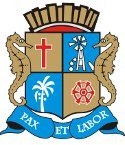 Matéria: PROJETO DE LEI 33-2021Autor:  Poder ExecutivoGoverno de Sergipe Câmara Municipal de AracajuReunião: 16 SESSÃO OrdináriaData: 10/03/2021Parlamentar	Partido	Voto	HorárioANDERSON DE TUCA BINHOBRENO GARIBALDE CÍCERO DO SANTA MARIA EDUARDO LIMAEMÍLIA CORRÊA FABIANO OLIVEIRA FÁBIO MEIRELES ISACJOAQUIM DA JANELINHA LINDA BRASILPAQUITO DE TODOS PR. DIEGOPROF. BITTENCOURT PROFª. ÂNGELA MELO RICARDO MARQUES RICARDO VASCONCELOSSÁVIO NETO DE VARDO DA LOTÉRICA SGT. BYRON ESTRELAS DO MAR SHEYLA GALBASONECA VINÍCIUS PORTOPDT PMNUNIÃO BRASIL PODEMOS REPUBLICANOS PATRIOTAPP PODEMOS PDTSOLIDARIEDADE PSOL SOLIDARIEDADE PPPDT PTCIDADANIA REDE PODEMOS REPUBLICANOS CIDADANIA PSDPDTSIM SIM SIM SIM SIM SIM SIM SIM SIM SIM SIM SIM SIM SIM SIM SIM SIM SIM SIM SIM SIM SIM11:20:4711:20:5611:21:0111:24:0411:24:4911:26:0111:26:3111:28:4111:29:5911:30:2511:31:4211:31:5411:31:5911:32:0511:32:1711:33:5311:34:3411:35:1611:36:2511:36:4211:36:5311:37:12NITINHODR. MANUEL MARCOSPSD PSDO Presidente não Vota Não VotouTotais da Votação	Sim: 22Resultado da Votação: APROVADONão: 0Abstenção: 0	Total de Votos Válidos: 22